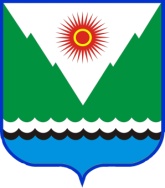 РЕШЕНИЕОб утверждении Кодекса этики и служебного поведения муниципальных служащих администрации сельского поселения Староакбуляковский сельсовет муниципального района Караидельский район Республики БашкортостанНа основании Федеральных законов от 2 марта 2007 года №25-ФЗ «О муниципальной службе в Российской Федерации», от 25 декабря 2008 года № 273-ФЗ «О противодействии коррупции», для обеспечения добросовестного и эффективного исполнения должностных обязанностей, в целях приведения в соответствие с действующим законодательством муниципальных правовых актов, для определения и соблюдения рекомендуемых этических правил поведения муниципальных служащих администрации сельского поселения Староакбуляковский сельсовет муниципального района Караидельский район Республики Башкортостан в рабочее и во внеслужебное время,  Совет сельского поселения Староакбуляковский сельсовет муниципального района Караидельский район Республики Башкортостан решил:Утвердить прилагаемый Кодекс этики и служебного поведения муниципальных служащих администрации сельского поселения Староакбуляковский сельсовет муниципального района Караидельский район Республики Башкортостан.Решение Совета сельского поселения Староакбуляковский сельсовет муниципального района Караидельский район Республики Башкортостанот 22 февраля 2011 года №131 «Об утверждении Кодекса этики и служебного поведения муниципальных служащих администрации сельского поселения Староакбуляковский сельсовет муниципального района Караидельский район Республики Башкортостан», считать утратившим силу. Обнародовать настоящее решение на информационном стенде в здании администрации сельского поселения по адресу: 452369, Республика Башкортостан, Караидельский район, д. Старый Акбуляк, ул. Советская, 25, и разместить в сети общего доступа «Интернет» на официальном сайте: www.stakbuliak.ru.Контроль исполнения настоящего решения возложить на комиссию Совета по соблюдению Регламента Совета, статусу и этике депутата Совета (председатель В.Ф. Акбуляков)Глава сельского поселенияСтароакбуляковский сельсовет муниципального районаКараидельский район  Республики Башкортостан                                                                 Ч.З. Тагариевд.Старый Акбуляк28 апреля 2021 года № 17/5Приложение к решению Совета сельского поселенияСтароакбуляковский сельсовет муниципального района Караидельский район Республики Башкортостан от 28 апреля 2021 года № 17/5Кодекс этики и служебного поведения муниципальных служащих администрации сельского поселения Староакбуляковский сельсовет муниципального района Караидельский район Республики БашкортостанКодекс этики и служебного поведения муниципальных служащих  администрации сельского поселения Староакбуляковский сельсовет муниципального района Караидельский район Республики Башкортостан основан на положениях Конституции Российской Федерации и Конституции Республики Башкортостан, Федерального закона от 25 декабря 2008 г. №273-ФЗ «О противодействии коррупции», Федерального закона от 02 марта . № 25-ФЗ «О муниципальной службе в Российской Федерации», Закона Республики Башкортостан от 16 июля . № 453-з «О муниципальной службе в Республике Башкортостан», Устава сельского поселения Староакбуляковский сельсовет муниципального района Караидельский район Республики Башкортостан, других федеральных и республиканских законов, содержащих ограничения, запреты и обязанности муниципальных служащих, и иных нормативных правовых актах Российской Федерации и Республики Башкортостан, а также на общепризнанных нравственных принципах и нормах российского общества и государства.Общие положенияСтатья 1. Предмет и сфера действия Кодекса1.Кодекс этики и служебного поведения муниципальных служащих администрации сельского поселения Староакбуляковский сельсовет муниципального района Караидельский район Республики Башкортостан (далее - Кодекс) представляет собой свод общих принципов профессиональной служебной этики и основных правил служебного поведения, которыми надлежит руководствоваться муниципальным служащим, независимо от замещаемой должности. 2. Муниципальный служащийобязан ознакомиться с положениями настоящего Кодекса и соблюдать их в процессе своей служебной деятельности.3. Каждый муниципальный служащий должен принимать все необходимые меры для соблюдения положений настоящего Кодекса, а каждый гражданин Российской Федерации вправе ожидать от муниципального служащего поведения в отношениях с ним в соответствии с положениями настоящего Кодекса. Статья 2. Цель Кодекса и общие принципы его действия1. Целью Кодекса является установление этических норм и правил служебного поведения муниципальных служащих для достойного выполнения ими своей профессиональной деятельности, а также содействие укреплению авторитета муниципального служащего, доверия граждан к государственным органам и органам местного самоуправления и обеспечение единых норм поведения муниципальных служащих.Кодекс призван повысить эффективность выполнения муниципальными служащими своих должностных обязанностей.2. Кодекс служит основой для формирования должной морали в сфере муниципальной службы, уважительного отношения к муниципальной службе в общественном сознании, а также выступает как институт общественного сознания и нравственности муниципальных служащих, их самоконтроля.3. Знание и соблюдение муниципальным служащим положений Кодекса является одним из критериев оценки качества его профессиональной деятельности и служебного поведения. Основные принципы и правила служебного поведения муниципальных служащихСтатья 3. Основные принципы служебного поведения муниципальных служащих 1. Основные принципы служебного поведения муниципальных служащих являются основой поведения граждан Российской Федерации в связи с нахождением их на муниципальной службе.2. Муниципальные служащие, сознавая ответственность перед государством, обществом и гражданами, призваны:а) исполнять свои должностные обязанности добросовестно и на высоком профессиональном уровне в целях обеспечения эффективной работы администрации сельского поселения Староакбуляковский сельсовет муниципального района Караидельский район Республики Башкортостан;б) исходить из того, что признание, соблюдение и защита прав и свобод человека и гражданина определяют основной смысл и содержание деятельности государственных органов и государственных служащих, а также органов местного самоуправления и муниципальных служащих;в) осуществлять профессиональную деятельность в соответствии со своими должностными регламентами;г) не оказывать предпочтения каким-либо профессиональным или социальным группам и организациям, быть независимыми от влияния отдельных граждан, профессиональных или социальных групп и организаций;д) исключать действия, связанные с влиянием каких-либо личных, имущественных (финансовых) и иных интересов, препятствующих добросовестному исполнению своих должностных обязанностей;е) уведомлять представителя нанимателя (работодателя), органы прокуратуры или другие государственные органы обо всех случаях обращения к муниципальному служащему каких-либо лиц в целях склонения к совершению коррупционных правонарушений;ж) соблюдать установленные федеральными законами ограничения и запреты, исполнять обязанности, связанные с прохождением муниципальной службы;з) соблюдать нейтральность, исключающую возможность влияния на их служебную деятельность решений политических партий, иных общественных объединений;и) соблюдать нормы служебной, профессиональной этики и правила делового поведения;к) проявлять корректность и внимательность в обращении с гражданами и должностными лицами;л) проявлять терпимость и уважение к обычаям и традициям народов России, учитывать культурные и иные особенности различных этнических, социальных групп и конфессий, способствовать межнациональному и межконфессиональному согласию;м) воздерживаться от поведения, которое могло бы вызвать сомнение в добросовестном исполнении муниципальными служащими должностных обязанностей, а также избегать конфликтных ситуаций, способных нанести ущерб их репутации или авторитету администрации сельского поселения Староакбуляковский сельсовет муниципального района Караидельский район Республики Башкортостан (далее – Администрация);н) принимать предусмотренные законодательством Российской Федерации меры по недопущению возникновения конфликта интересов и урегулированию возникших случаев конфликта интересов;о) не использовать служебное положение для оказания влияния на деятельность государственных органов и органов местного самоуправления, организаций, должностных лиц, государственных служащих, муниципальных служащих и граждан при решении вопросов личного характера;п) воздерживаться от публичных высказываний суждений и оценок, в том числе в средствах массовой информации в отношении деятельности государственных органов либо органов местного самоуправления, их руководителей, если это не входит в должностные обязанности муниципального служащего;р) соблюдать установленные в соответствующем органе местного самоуправления правила предоставления служебной информации;с) уважительно относиться к деятельности представителей средств массовой информации по информированию общества о работе местного самоуправления, а также оказывать содействие в получении достоверной информации в установленном порядке;т) воздерживаться в публичных выступлениях, в том числе в средствах массовой информации, от обозначения в иностранной валюте (условных денежных единицах) стоимости на территории Российской Федерации товаров, работ, услуг и иных объектов гражданских прав, сумм сделок между резидентами Российской Федерации, показателей бюджетов всех уровней бюджетной системы Российской Федерации, размеров государственных и муниципальных заимствований, государственного и муниципального долга, за исключением случаев, когда это необходимо для точной передачи сведений либо предусмотрено законодательством Российской Федерации, международными договорами Российской Федерации, обычаями делового оборота;у) совершенствовать свою деловую квалификацию, применять оптимальные и экономичные способы решения поставленных задач, стремиться быть всесторонне развитым, высокообразованным, передавать свои знания и накопленный опыт молодым сотрудникам, бережно относиться к вверенной собственности, использовать ее рационально и эффективно.Статья 4. Соблюдение законности1. Муниципальные служащие обязаны соблюдать Конституцию Российской Федерации, федеральные конституционные законы, федеральные законы, иные нормативные правовые акты Российской Федерации, Конституцию Республики Башкортостан, законы Республики Башкортостан и иные нормативные правовые акты Республики Башкортостан.2. Муниципальные служащий в своей деятельности не должны допускать нарушения законов и иных нормативных правовых актов исходя из политической, экономической целесообразности, либо по иным мотивам. 3. Муниципальный служащие обязаны противодействовать проявлениям коррупции и предпринимать меры по ее профилактике в порядке, установленном законодательством Российской Федерации о противодействии коррупции.  Статья 5. Требования к антикоррупционному поведениюмуниципальных служащих1. Муниципальные служащие при исполнении ими должностных обязанностей не должны допускать личной заинтересованности, которая приводит или может привести к конфликту интересов. При назначении на должность муниципальной службы и исполнении должностных обязанностей муниципальный служащий обязан заявить о наличии или возможности наличия у него личной заинтересованности, которая влияет или может повлиять на надлежащее исполнение им должностных обязанностей. 2. Муниципальные служащие, замещающие должности муниципальной службы, включенные в соответствующий Перечень, установленные муниципальными правовыми актами, обязаны представлять представителю нанимателя сведения о доходах, расходах, об имуществе и обязательствах имущественного характера и о доходах, расходах, об имуществе и обязательствах имущественного характера своих супруги (супруга) и несовершеннолетних детей в соответствии с законодательством. 3. Муниципальные служащие обязаны уведомлять представителя нанимателя, органы прокуратуры Российской Федерации или другие государственные органы обо всех случаях обращения к ним каких-либо лиц в целях склонения к совершению коррупционных правонарушений.Уведомление о фактах обращения в целях склонения к совершению коррупционных правонарушений, за исключением случаев, когда по данным фактам проведена или проводится проверка, является должностной обязанностью муниципальных служащих.4. Муниципальным служащимзапрещается получать в связи с исполнением должностных обязанностей вознаграждения от физических и юридических лиц (подарки, денежное вознаграждение, ссуды, услуги, оплату развлечений, отдыха, транспортных расходов и иные вознаграждения). Подарки, полученные муниципальными служащими в связи с протокольными мероприятиями, со служебными командировками и с другими официальными мероприятиями, признаются собственностью муниципального района Караидельский район Республики Башкортостан и передаются муниципальным служащим по акту в соответствующий орган местного самоуправления, в котором он замещает должность муниципальной службы, за исключением случаев, установленных законодательством Российской Федерации. Муниципальный служащий сдавший подарок, полученный им в связи с протокольным мероприятием, служебной командировкой или другим официальным мероприятием, может его выкупить в порядке, установленном законодательством.Статья 6. Конфликт интересов1. Муниципальные служащие не должны использовать свое официальное положение для неподобающего извлечения личных выгод или финансовых выгод для своих семей. Они не участвуют ни в каких сделках, не занимают никакого положения, не выполняют никаких функций и не имеют никаких финансовых, коммерческих или иных аналогичных интересов, которые несовместимы с их должностью, функциями, обязанностями.2. В той мере, в какой к этому обязывает должность, и в соответствии с федеральным и республиканским законодательством муниципальные служащие сообщают о деловых, коммерческих или финансовых интересах, или о деятельности, осуществляемой с целью получения финансовой прибыли, которые могут привести к возможному конфликту интересов. В случае возможной или предполагаемой коллизии между обязанностями и частными интересами муниципальных служащих, они действуют сообразно с мерами, установленными для того, чтобы уменьшить или устранить такой конфликт интересов.3. Муниципальные служащие не должны использовать недолжным образом государственные денежные средства, собственность, услуги или информацию, полученную ими при исполнении или в результате исполнения ими своих служебных обязанностей, для осуществления деятельности, не связанной с выполнением ими официальных функций.4. Муниципальные служащие действуют сообразно с мерами, установленными федеральным и республиканским законодательством, для того, чтобы после ухода со своих официальных должностей они не злоупотребляли своим прежним служебным положением.Статья 7. Обращение со служебной информацией1. Муниципальные служащиемогут обрабатывать и передавать служебную информацию при соблюдении действующих в органах местного самоуправления норм и требований, принятых в соответствии с законодательством Российской Федерации и Республики Башкортостан.2. Муниципальные служащие обязаны принимать соответствующие меры для обеспечения безопасности и конфиденциальности информации, за несанкционированное разглашение которой они несут ответственность или (и) которая стала известна им в связи с исполнением должностных обязанностей. 2.1. Муниципальный служащий обязан представлять представителю нанимателя в установленном порядке сведения об адресах сайтов и (или) страниц сайтов – в информационно-телекоммуникационной сети «Интернет» (далее – сеть «Интернет»), на которых он размещал общедоступную информацию, а также данные, позволяющие его идентифицировать.2.2. Муниципальный служащий при размещении в личных целях информации в сети "Интернет" должен воздерживаться от высказываний, суждений и оценок в отношении деятельности государственных органов либо органов местного самоуправления, и их руководителей, ответственно относиться к размещению информации, в том числе прямо или косвенно указывающей на его должностной статус, а также способной нанести ущерб его личной репутации или авторитету государственного органа либо органов местного самоуправления. Размещение муниципальным служащим в сети "Интернет" служебных документов в личных целях не допускается.Статья 8. Этика поведения муниципальных служащих, наделенных организационно-распорядительными полномочиями по отношению к другим муниципальным служащим1. Муниципальные служащие, наделенные организационно-распорядительными полномочиями по отношению к другим муниципальным служащим:а) должны быть для подчиненных образцом профессионализма, безупречной репутации, способствовать формированию в Администрации благоприятного для эффективной работы морально-психологического климата;б) должны принимать меры к тому, чтобы подчиненные не допускали коррупционно опасного поведения, своим личным поведением подавать пример честности, беспристрастности и справедливости;в) призваны принимать меры по предотвращению и урегулированию конфликта интересов;г) призваны принимать меры по предупреждению коррупции;д) призваны не допускать случаев принуждения, подчиненных к участию в деятельности политических партий и общественных объединений;е) несут ответственность в соответствии с законодательством Российской Федерации за действия или бездействие подчиненных, нарушающих принципы этики и правила служебного поведения, если они не приняли меры по недопущению таких действий или бездействия.Рекомендательные этические правила служебногоповедения муниципальных служащихСтатья 9. Служебное поведение1. В служебном поведении муниципальным служащим необходимо исходить из конституционных положений о том, что человек, его права и свободы являются высшей ценностью, и каждый гражданин имеет право на неприкосновенность частной жизни, личную и семейную тайну, защиту чести, достоинства, своего доброго имени.2. В служебном поведении муниципальные служащие воздерживается от:а) любого вида высказываний и действий дискриминационного характера по признакам пола, возраста, расы, национальности, языка, гражданства, социального, имущественного или семейного положения, политических или религиозных предпочтений;б) грубости, проявлений пренебрежительного тона, заносчивости, предвзятых замечаний, предъявления неправомерных, незаслуженных обвинений;в) угроз, оскорбительных выражений или реплик, действий, препятствующих нормальному общению или провоцирующих противоправное поведение;г) курения во время служебных совещаний, бесед, иного служебного общения с гражданами.3. Муниципальные служащие призваны способствовать своим служебным поведением установлению в коллективе деловых взаимоотношений и конструктивного сотрудничества друг с другом.Муниципальные служащие должны быть вежливыми, доброжелательными, корректными, внимательными и проявлять толерантность в общении с гражданами и коллегами.Во внеслужебном поведении муниципальным служащим рекомендуется воздерживаться от поступков и высказываний, способных вызвать сомнение в порядочности его действий, повлечь причинение вреда его репутации и авторитету органа местного самоуправления.Статья 10. Внешний вид муниципальных служащихВнешний вид муниципальных служащих при исполнении ими должностных обязанностей в зависимости от условий службы и формата служебного мероприятия должен способствовать уважению граждан к государственным органам и органам местного самоуправления, соответствовать общепринятому деловому стилю, который отличают официальность, сдержанность, традиционность, аккуратность.Соблюдение муниципальным служащим требования к внешнему виду является обязательным как на рабочем месте, так и при решении официальных вопросов за его пределами.Основными требованиями, предъявляемыми к одежде, являются чистота, удобство, строгость, элегантность, практичность и отсутствие экстравагантности. На служебных мероприятиях, проводимых в Дни национального костюма народов Республики Башкортостан, муниципальные служащие вправе носить стилизованные деловые национальные костюмы (деловые костюмы, содержащие элементы национальных костюмов народов, проживающих на территории Республики Башкортостан), описания которых утверждаются Главой Республики Башкортостан.IV. Ответственность за нарушение КодексаСтатья 11. Ответственность за нарушение КодексаНарушение муниципальными служащими положений Кодекса подлежит моральному осуждению на заседании комиссий по соблюдению требований к служебному поведению муниципальных служащих и урегулированию конфликта интересов, образованной в Администрации в соответствии с Указом Президента Российской Федерации от 01.07.2010 г. №821 «О комиссиях по соблюдению требований к служебному поведению федеральных государственных служащих и урегулированию конфликта интересов», а в случаях, предусмотренных федеральными законами, нарушение положений Кодекса влечет применение к муниципальному служащему мер юридической ответственности.  Соблюдение муниципальным служащим положений Кодекса учитывается при проведении аттестаций, формировании кадрового резерва для выдвижения на вышестоящие должности, а также при наложении дисциплинарных взысканий.    Ә    ӘӘ         